Publicado en Cataluña y Andalucía el 11/07/2018 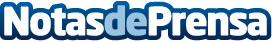 Claves para proteger un domicilio contra Okupas y ladronesSegún información estadística, en España se han okupado más de 90.000 viviendas hasta la fecha; la cifra de robos con fuerza a domicilios según el reporte de criminalidad del 2017 supera los 100.000Datos de contacto:José Ramón Expósito / Noticias de SeguridadNota de prensa publicada en: https://www.notasdeprensa.es/claves-para-proteger-un-domicilio-contra Categorias: Nacional Bricolaje Sociedad Cataluña Andalucia Consumo http://www.notasdeprensa.es